Handout 9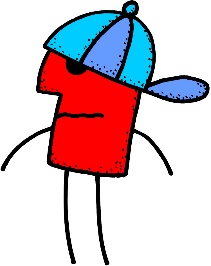 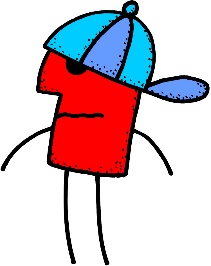 Let’s RecapBefore we launch into Slideshow 2, let’s take a moment to review the information presented in Slideshow 1. Answer the first two questions below, and then fill in the blank boxes. In your own words, how would you describe disproportionality in special education based on race or ethnicity?In your own words, why is disproportionality a national concern? When monitoring for disproportionality in their school systems, States must look at specific data. Fill in the boxes below.Ethnic/Racial Minority Group DataData on which groups are of specific interest? Name at least 3 of the minority groups.Disability Categories Data Data on which disabilities are of specific interest? Name at least 3 of the disability categories.What are the three major strands of concern about disproportionality? (These are the areas that are stressed in the 2016 IDEA regulations on disproportionality.)  Now compare your answers with a partner.